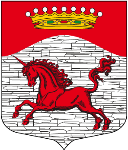 СОВЕТ ДЕПУТАТОВ МУНИЦИПАЛЬНОГО ОБРАЗОВАНИЯ «ОПОЛЬЕВСКОЕ СЕЛЬСКОЕ ПОСЕЛЕНИЕ» КИНГИСЕППСКОГО МУНИЦИПАЛЬНОГО РАЙОНА ЛЕНИНГРАДКОЙ ОБЛАСТИР Е Ш Е Н И ЕОт 23.04.2019 г.                                                                                            № 258В соответствии с Федеральным законом «Об общих принципах организации местного самоуправления в Российской Федерации», Уставом муниципального образования «Опольевское сельское поселение» Кингисеппского муниципального района Ленинградской области, решением совета депутатов муниципального образования «Опольевское сельское поселение» Кингисеппского муниципального района Ленинградской области от 01.11.2006 г.  № 5 «Об утверждении Порядка организации и осуществления публичных слушаний на территории муниципального образования «Опольевское сельское поселение», совет депутатов муниципального образования «Опольевское сельское поселение» Кингисеппского муниципального района Ленинградской областиР Е Ш И Л:1.  Назначить публичные слушания по проекту решения совета депутатов МО «Опольевское сельское поселение» «О внесении изменений в Правила благоустройства территории муниципального образования «Опольевское сельское поселение» Кингисеппского муниципального района Ленинградской области» (приложение N 1) на 27 мая 2019 года в 14.00 по адресу: дер. Ополье, д.66, каб. №5.2. Установить, что организатором публичных слушаний по проекту решения совета депутатов МО «Опольевское сельское поселение» «О внесении изменений в Правила благоустройства территории муниципального образования «Опольевское сельское поселение» Кингисеппского муниципального района Ленинградской области» (далее – Проект решения) является администрация МО «Опольевское сельское поселение».3. Уполномочить администрацию МО «Опольевское сельское поселение»:3.1. Организовать и провести публичные слушания в порядке, предусмотренном решением совета депутатов муниципального образования «Опольевское сельское поселение» Кингисеппского муниципального района Ленинградской области от 16.10.2018 г. № 222 «Об утверждении положения о порядке организации и проведения в муниципальном образовании «Опольевское сельское поселение» общественных обсуждений или публичных слушаний по проектам правил благоустройства территории поселения».3.2. Опубликовать информационное сообщение о проведении публичных слушаний не позднее 01.05.2019 г.3.3. Обеспечить не позднее 01.05.2019 г. размещение проекта решения совета депутатов МО «Опольевское сельское поселение» «О внесении изменений в Правила благоустройства территории муниципального образования «Опольевское сельское поселение» Кингисеппского муниципального района Ленинградской области» на официальном сайте органов местного самоуправления МО «Опольевское сельское поселение» в сети «Интернет», а также на стендах, расположенных в помещении администрации и на фасаде здания Культурно-досугового центра поселения в дер. Ополье Кингисеппского района Ленинградской области.3.4. Установить, что ознакомление с проектом решения совета депутатов МО «Опольевское сельское поселение» «О внесении изменений в Правила благоустройства территории муниципального образования «Опольевское сельское поселение» Кингисеппского муниципального района Ленинградской области» осуществляется в срок со дня опубликования информационного сообщения о проведении публичных слушаний до 26 мая 2019 года по адресу: Ленинградская область, Кингисеппский район, дер. Ополье, д.66, кабинет №4 в период с понедельника по пятницу с 8.30 до 15.00 часов, перерыв с 12.00 до 13.00 часов (за исключением нерабочих праздничных дней), телефон для записи на ознакомление: 62-336.4. Создать рабочую группу по проведению публичных слушаний по проекту решения совета депутатов МО «Опольевское сельское поселение» «О внесении изменений в Правила благоустройства территории муниципального образования «Опольевское сельское поселение» Кингисеппского муниципального района Ленинградской области» и утвердить его состав (Приложение 2).5. Установить, что участие населения в публичных слушаниях по Проекту решения обеспечивается посредством:приема в письменной или устной форме предложений и (или) замечаний участников публичных слушаний, а также их оглашения, рассмотрения и включения в протокол публичных слушаний;личного участия.Предложения и замечания по Проекту решения вносятся в письменном виде в рабочую группу в период с 01 по 26 мая 2019 года по адресу: Ленинградская область, Кингисеппский район, дер. Ополье, д.66, кабинет № 4. Приемные дни и часы: понедельник – пятница с 8.30 до 15.00 часов, перерыв с 12.00 до 13.00 часов (за исключением нерабочих праздничных дней), телефон 62-336. В письменных предложениях и (или) замечаниях в обязательном порядке указываются сведения (с приложением документов, подтверждающих такие сведения):фамилия, имя, отчество (последнее - при наличии), дата рождения, адрес места жительства (в случаях, если участником общественных обсуждений или публичных слушаний является физическое лицо);наименование, основной государственный регистрационный номер, место нахождения юридического лица, а также фамилия, имя, отчество (последнее - при наличии) представителя юридического лица (в случаях, если участником общественных обсуждений или публичных слушаний является юридическое лицо).Участники публичных слушаний, желающие принять участие в публичных слушаниях в качестве правообладателей соответствующих земельных участков и (или) расположенных на них объектов капитального строительства и (или) помещений, являющихся частью указанных объектов капитального строительства, при подаче письменных предложений и (или) замечаний, при регистрации  на участие в публичных слушаниях также представляют сведения соответственно  о таких земельных участках, объектах капитального строительства, помещениях, являющихся частью указанных объектов капитального строительства, из Единого государственного реестра недвижимости и иные документы, устанавливающие или удостоверяющие их права на такие земельные участки, объекты капитального строительства, помещения, являющиеся частью указанных объектов капитального строительства.Заявления от желающих выступить на публичных слушаниях принимаются в срок не позднее трех рабочих дней до дня проведения публичных слушаний. Все поступившие в адрес организатора публичных слушаний предложения и (или) замечания по проекту муниципального правового акта, вынесенному       на публичные слушания, регистрируются организатором публичных слушаний и включаются в протокол публичных слушаний.6. Настоящее решение подлежит опубликованию (обнародованию), а также размещению на официальном сайте муниципального образования «Опольевское сельское поселение».7. Контроль за исполнением настоящего решения возложить на постоянную комиссию по организационно-правовым вопросам, по социальной политике, по жкх, транспорту, связи и строительству.Глава  муниципального  образования                                       С.Г. ТрофимовПриложение N 1 к решению                совета депутатов МО «Опольевское сельское поселение» Кингисеппского муниципального района Ленинградской области                               от «23» апреля 2019 г. № 258                                                                                                                                                       проект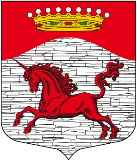 СОВЕТ ДЕПУТАТОВ МУНИЦИПАЛЬНОГО ОБРАЗОВАНИЯ «ОПОЛЬЕВСКОЕ СЕЛЬСКОЕ ПОСЕЛЕНИЕ» КИНГИСЕППСКОГО МУНИЦИПАЛЬНОГО РАЙОНА ЛЕНИНГРАДКОЙ ОБЛАСТИР Е Ш Е Н И Еот   «__» _____2019 г.                                                                                      № __В соответствии с Федеральным законом от 29 декабря 2017 г. N 463-ФЗ «О внесении изменений в Федеральный закон «Об общих принципах организации местного самоуправления в Российской Федерации» и отдельные законодательные акты Российской Федерации», в целях приведения Правил благоустройства территории  муниципального образования «Опольевское сельское поселение» Кингисеппского муниципального района Ленинградской области в соответствие с действующим законодательством, совет депутатов муниципального образования «Опольевское сельское поселение» Кингисеппского муниципального района Ленинградской областиР Е Ш И Л:Внести следующие изменения в Правила благоустройства территории муниципального образования «Опольевское сельское поселение» Кингисеппского муниципального района Ленинградской области утвержденные решением совета депутатов муниципального образования «Опольевское сельское поселение» Кингисеппского муниципального района Ленинградской области от 27.11.2017 г. №187:1). пункт 1.1. изложить в следующей редакции:«Правила благоустройства территории муниципального образования МО «Опольевское сельское поселение» - муниципальный правовой акт, устанавливающий на основе законодательства Российской Федерации и иных нормативных правовых актов Российской Федерации, а также нормативных правовых актов Ленинградской области требования к благоустройству и элементам благоустройства территории муниципального образования, перечень мероприятий по благоустройству территории муниципального образования, порядок и периодичность их проведения.»;2) в пункте 1.6.:а) абзац тридцать седьмой изложить в следующей редакции:«прилегающая территория - территория общего пользования, которая прилегает к зданию, строению, сооружению, земельному участку в случае, если такой земельный участок образован, и границы которой определены правилами благоустройства территории муниципального образования в соответствии с порядком, установленным законом субъекта Российской Федерации;»;б). дополнить абзацем следующего содержания:«элементы благоустройства - декоративные, технические, планировочные, конструктивные устройства, элементы озеленения, различные виды оборудования и оформления, в том числе фасадов зданий, строений, сооружений, малые архитектурные формы, некапитальные нестационарные строения и сооружения, информационные щиты и указатели, применяемые как составные части благоустройства территории;».Настоящее решение подлежит обнародованию и вступает в силу со дня его обнародования.Контроль за исполнением настоящего решения возложить на постоянную комиссию по организационно-правовым вопросам, по социальной политике, по жкх, транспорту, связи и строительству.Глава муниципального образования                                              С.Г. ТрофимовПриложение N 2 к решению                совета депутатов МО «Опольевское сельское поселение» Кингисеппского муниципального района Ленинградской области                               от «23» апреля 2019 г. № 258Состав                                                                                                                      рабочей группы по проведению публичных слушаний по проекту Правил благоустройства территории муниципального образования «Опольевское сельское поселение» Кингисеппского муниципального района Ленинградской     областиО назначении публичных слушаний по проекту решения совета депутатов МО «Опольевское сельское поселение» «О внесении изменений в Правила благоустройства территории муниципального образования «Опольевское сельское поселение» Кингисеппского муниципального района Ленинградской области» О внесении изменений в Правила благоустройства территории  муниципального образования «Опольевское сельское поселение» Кингисеппского муниципального района Ленинградской области№п/пФ.И.О.Должность1Пономарева Светлана АнатольевнаГлава администрации МО «Опольевское сельское поселение» - руководитель рабочей группы2Кирсанова Надежда ЯковлевнаДепутат, председатель постоянной комиссии по организационно-правовым вопросам, по социальной политике, по жкх, транспорту, связи и строительству совета депутатов МО «Опольевское сельское поселение3Георгиев Сергей ВасильевичЗаместитель главы администрации МО «Опольевское сельское поселение»4Гончар Ольга ВалентиновнаЮрисконсульт 5Пестерева Светлана АнатольевнаВедущий специалист по ЖКХ администрации МО «Опольевское сельское поселение»